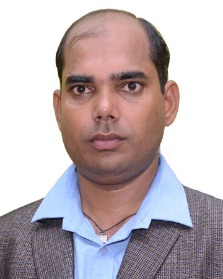 MohammadMohammad.351522@2freemail.com  In quest of career enhancement in Commercial, Administration and Store with an organization of repute.PROFESSIONAL SYNOPSISA dynamic professional with 8 years of rich experience in Commercial, Administration and Store. Associated with The Desein Indure Pvt. Ltd., Bhavnagar as Admin & Account.-Asst. Manager(Admin & A/C).Proven skills in Commercial, Administration and Store work. MBA in Marketing and HR from  Agricultural Institute Deemed University, .Adept in coordinating with internal / external work for ensuring smooth commercial work as well as handling day to day operations and administrative activities. Acting as an escalation gate to resolve critical issues of the team members. Process all supply bills, purchase etc.WORK EXPERIENCE02.09-till date           The Indure Pvt. Ltd., Bhavnagar, Gujarat          Asst.Manager-Admin & A/CRole:Coordinating with transporters for arranging of vehicles & ensuring that quality vehicles are used.Preparing site expense budget.Handling all cash flow.Adhering to HR Compliances.Process all supply bills.Monitoring day to day store activities.Highlights:Handling all facility services of site staff.Handling more than 100 manpower & 20 Staff Members.PREVIOUS ASSIGNMENTS08.07-01.09		          HDFC Bank,  				                ExecutiveSCHOLASTICS2006	MBA in Marketing and HR from  Agricultural Institute Deemed University, .2003	18 months Integrated Diploma course in e_commerce from Inset (IIHT), Allahabad.IT KNOW HOWPlatform:		     DOS, Win 98/2000/Me/Win 7 Packages:		     Office 2000 (MS-Word, MS-Excel, MS-PowerPoint) Tally 5.4/6.3, Photoshop cs3.Language:		     C, C++, PL/SQL.RDBMS:		     Oracle 8i, MS-Access.Front End Tool:	     Developer-2000.Web Development Tool:   JavaScript, ASP, VBScript, HTML, DHTML, FrontPage 98/2k.Visual Languages:	     Visual Basic 6.Place:Date:										(